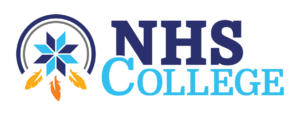 NEWS RELEASEFOR IMMEDIATE RELEASE:  Jan. 26, 2021CONTACT:   Stephanie Packineau, Director of Institutional Research and Effectiveness:   spackineau@nhsc.edu  701.627.8021NHSC Students Earn National ScholarshipsNew Town, N.D. -- Two Nueta Hidatsa Sahnish College students have been awarded prestigious national scholarships. Bheri Hallam, a Native American Studies student, was named a 2021 DREAM Student Scholar, and Caspie Abbey, also a Native American Studies student, has earned the Together Towards Tomorrow (T3) scholarship. “Our students continue to thrive, not just survive, despite the challenges created by this pandemic,” said Constance Gottschall, Ph.D., NHSC vice president of Student Services. “We are extremely proud of their successes, both inside and outside the classroom. NHSC embraces respect, collaboration and community, and we are dedicated to helping students achieve their educational dreams. Bheri Hallam and Caspie Abbey are two great examples of what can be accomplished in our student-centered campus environment.”  DREAM Student Scholars are named by the Achieving the Dream organization. Eight awards are made to students from participating institution each year. The scholarship is designed to enhance key leadership, critical thinking and networking skills. Students are nominated by their institutions and chosen through a competitive national application process. Hallam will participate in a virtual learning experience in February 2021.  The Together Towards Tomorrow (T3) scholarship is awarded by the American Indian Science and Engineering Society.  AISES established the fund in response to the pandemic and the serious challenges it has created for Native American students. More than 125 T3 Scholarships have been awarded during the pandemic. Abbey was selected for the scholarship from several thousand applicants.NHSC enhances the quality of life and builds a strong, positive identity for the Mandan, Hidatsa and Arikara Nations or Three Affiliated Tribes. NHSC offers in-demand certificate programs and associate degrees as well as three bachelor’s degrees. The college offers high-quality cultural, academic and vocational education. NHSC provides encouragement and support to facilitate successful college careers. ###